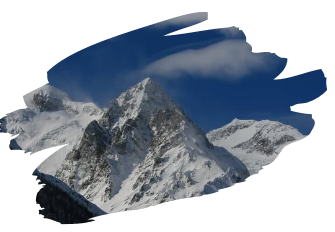 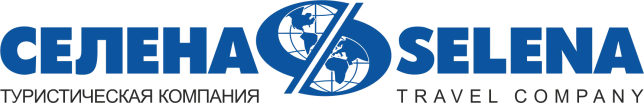 ДОМБАЙЭкскурсионный тур2 дня/1 ночьСтоимость тура: 6 500 руб./чел.ООО ТК «СЕЛЕНА» оставляет за собой право изменять порядок и время проведения экскурсий, сохраняя программу в целом!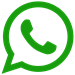 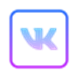 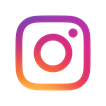 1 ДЕНЬ05:00Выезд группы автобусом из Краснодара от Драмтеатра. Сбор за 20 минут. Переезд в  пос. Домбай (~450 км).11:00По пути экскурсия в Государственный Тебердинский заповедник - один из самых посещаемых охраняемых природных объектов России. Густые леса, множество редких растений и животных привлекают ежегодно более 200 тысяч туристов. Прогулка по Домбайской поляне. Подъем по канатной дороге на склон горы Мусса-Ачитара, на высоту более 3000 метров, откуда в ясную погоду виден Эльбрус и горные заснеженные вершины Главного Кавказского хребта.  Здесь же туристы увидят приземлившуюся «Тарелку» - памятник архитектуры, подаренный в 1969 году финскими зодчими в знак дружбы.Обед в одном из многочисленных кафе на «горе» (по желанию за доп.плату).Экскурсия на Русскую поляну – один из самых популярных маршрутов в окрестностях Домбая. Дорога идет по тропе через лес без подъёмов, заканчивается широко открытой поляной, где туристы увидят панораму Главного Кавказского хребта: г. Джугутурлучат, Пик Ине, г. Домбай-Ульген19:00Ужин в гостинице. Свободное время, отдых.2 ДЕНЬ08:00 Завтрак в гостинице. Освобождение номеров.По желанию подъем на внедорожниках в одно из самых живописных ущелий Домбайской поляны - ущелье реки Алибек. Долину обрамляют такие великолепные вершины, как символ Домбая - Белалакая, «горный красавец» Эрцог, отполированные льдом скалы «бараньи лбы». Или свободное время для катания на лыжах, санках, сноубордах.12:00Сбор вещей, освобождение номеров.Прогулка по Домбайской поляне, экскурсия в ущелье Аманауз, самое узкое и холодное в Домбае. Ущелье считается открытым музеем природы. Если пройти вдоль ущелья до ледника Суфруджу, то можно увидеть все эры геологического развития-от неогена до архея.15:00Выезд группы в Краснодар22:00Прибытие группы (время прибытия указано ориентировочно)В стоимость тура включено: транспортное обслуживаниеэкскурсионное обслуживаниепроживание в 2-х мест. номера с удобствамипитание: 1 завтрак, 1 ужинстраховка от несчастного случаяДополнительно оплачивается: вход.билет тебердинский заповедник – 150 руб.Русская поляна (экологический сбор) - 100 руб.подъемники: 3 очереди (гондола+6-тиместный подъемник+4-хместный подъемник) – 1150 руб. взрослые / 700 руб. детиТебердинский заповедник  - 200 руб.Внедорожники в долину реки Алибек ~ 500 руб.Стоимость входных билетов может меняться!Туристам необходимо иметь с собой: паспорт/свидетельство о рождении, полис ОМС, сертификат о полной вакцинацииТуристам необходимо иметь с собой: паспорт/свидетельство о рождении, полис ОМС, сертификат о полной вакцинацииООО Туристическая компания «СЕЛЕНА»350058, Россия, город Краснодар, ул. Ставропольская, 330info@selena-travel.ru | www.selena-travel.ru+7 861 233 74 00 | 231 04 24 | 235 85 65 | 233 75 98SELENA_TRAVEL_COMPANY      +7 988 387 81 27